Publicado en Madrid el 07/04/2020 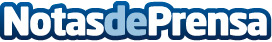 Alexandra Barragán, la coach que ayuda a las emprendedoras a ser dueñas de su tiempoEl tiempo es un recurso limitado e irrecuperable, lo que se hace en el día a día influye directamente en el éxito y, Alexandra Barragán, es una de las coach especializadas en la gestión de tiempo y productividad que se centra en ayudar a que otras mujeres emprendedoras sean las verdaderas dueñas de su vida y de su tiempoDatos de contacto:Euge Gonzalez+34681233590Nota de prensa publicada en: https://www.notasdeprensa.es/alexandra-barragan-la-coach-que-ayuda-a-las Categorias: Nacional Emprendedores http://www.notasdeprensa.es